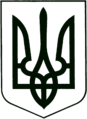 УКРАЇНА
          МОГИЛІВ-ПОДІЛЬСЬКА МІСЬКА РАДА
        ВІННИЦЬКОЇ ОБЛАСТІР І Ш Е Н Н Я  №337Про міську програму міжнародного туристичного співробітництва міста Могилева-Подільського на 2017 - 2018 рокиВідповідно до Законів України «Про засади внутрішньої і зовнішньої політики», «Про транскордонне співробітництво», Указів Президента України «Про затвердження Стратегії інтеграції України до Європейського Союзу», «Про затвердження Програми інтеграції України до Європейського Союзу», Плану дій Україна - ЄС, керуючись Конвенцією ООН про права дитини, ратифікованою Верховною Радою України,  ст.ст.17, 18, 26, 27, 30, 52, 64  Закону України «Про місцеве самоврядування в Україні», керуючись прагненням  підтримки розвитку дружніх відносин, посилення   туристичного, економічного, культурного співробітництва та співробітництва в інших сферах, прагнучи до спрощення у можливо  найповнішій мірі порядку взаємних поїздок громадян, в рамках внутрішнього законодавства та у відповідності до міжнародних зобов'язань,-міська рада ВИРІШИЛА:Затвердити міську програму міжнародного туристичного співробітництва міста Могилева-Подільського на 2017 - 2018 роки (далі - Програма) згідно з додатком, що додається.Фінансовому управлінню міської ради (Дейнега Н.Д.) фінансування  Програми передбачити в Бюджеті міста на 2017-2018 роки в межах бюджетних призначень.Контроль за виконанням даного рішення покласти на заступника міського голови з питань діяльності виконавчих органів Кригана В.І. та на постійну комісію з питань бюджету, економіки, промисловості та комунальної власності (Рижикова В.І.).     Міський голова                                                              П. Бровко                                                                   Додаток                                                                    до рішення 11сесії                                                                           міської ради 7 скликання                                                                                        від 15.12.2016р. №337МІСЬКА ПРОГРАМАміжнародного туристичного співробітництва міста Могилева-Подільськогона 2017-2018 роки м. Могилів-Подільський2016 р.ПАСПОРТміської програми міжнародного туристичного співробітництва міста Могилева-Подільського на 2017-2018 рокиЗагальні положенняМіська програма міжнародного туристичного співробітництва міста Могилева-Подільського (далі програма) розроблена відповідно до Законів України «Про засади внутрішньої і зовнішньої політики», «Про місцеве самоврядування в Україні», «Про транскордонне співробітництво», Указів Президента України «Про затвердження Стратегії інтеграції України до Європейського Союзу», «Про затвердження Програми інтеграції України до Європейського Союзу», Плану дій Україна – ЄС, керуючись Конвенцією ООН про права дитини, ратифікованою Верховною Радою України.Основою Програми є система заходів, виконання яких повинно створити сприятливі умови для розвитку міжнародного туристичного співробітництва та реалізації євроінтеграційної політики на рівні міста Могилева-Подільського. Сучасний стан міжнародного співробітництва в містіУ зовнішній політиці нашої держави важливим є забезпечення ефективного розвитку відносин із іноземними державами, особливо з країнами-сусідами. Це стосується як забезпечення формування надійного партнерства, так і використання досвіду цих країн. Партнерські зв’язки між містами є важливим елементом відносин, що відкриває можливість активного спілкування та численних контактів. Завдяки партнерству міст встановлюються та розгортаються контакти між органами місцевого самоврядування, бізнесовими структурами, туристичними, науковими, культурними та спортивними організаціями і просто мешканцями. Встановлення таких зв'язків, реалізація спільних проектів сприяє соціально-економічному розвитку міст. Місто Могилів-Подільський має 6 міст-побратимів, та  міста, з якими налагоджено дружні стосунки.На сьогоднішній день в місті Могилеві-Подільському розвивається співробітництво по таких напрямках:Освіта.	Головна мета діяльності міжнародного співробітництва шкіл міста Могилева-Подільського спрямована на формування позитивного міжнародного іміджу освіти, підтримку та розвиток зарубіжних відносин в освітньо-наукових, соціальних, культурних сферах.Культура.Міжнародне співробітництво у галузі культури здійснюється у різноманітних формах та включає участь міста Могилева-Подільського у міжнародних пленерах, зокрема тих, що проводяться у партнерських містах, участь вокальних та танцювальних колективів міста у заходах партнерських міст, а також участь іноземних художніх колективів у Міжнародних культурних заходах міста Могилева-Подільського. Спорт.Міжнародна співпраця у спортивній сфері полягає у проведенні щорічних міжнародних спортивних турнірів за участю команд закордонних міст. Професійні та аматорські команди Могилева-Подільського беруть участь в міжнародних турнірах та чемпіонатах партнерських міст.Промоція міста.Співпраця з закордонними офіційними інституціями та дипломатичними установами іноземних держав в рамках обміну досвідом, залучення інноваційних технологій, пропагування потреб бізнесу, залучення інвестицій, розвитку туристичної привабливості. Відповідно до цього, Могилів-Подільський, перед усім, тісно співпрацює з іноземними дипломатичними представництвами в Україні. Постійні візити до Могилева-Подільського Надзвичайних і Повноважних Послів, Консулів, представників інших Міжнародних представництв та організацій свідчить про неабиякий інтерес до нашого міста з боку іноземних держав. Таку ж зацікавленість виявляють представники закордонних делегацій, бізнес місій, представники українських організацій за кордоном.Визначення проблеми, на розв’язання якої спрямована ПрограмаНа сьогодні існує ряд питань, вирішення яких потребує проведення заходів, котрі сприяли б підвищенню конкурентоспроможності міста Могилева-Подільського як на державному, так і на міжнародному рівні.Перш за все, це покращення туристичної галузі, яка стримується слабкою конкуренцією на ринках туризму, повільним впровадженням новітніх технологій, недосконалою бюджетною політикою та бюджетним плануванням.Особливо актуальним є розв’язання туристичних проблем в місті. З цією метою, доцільним буде використання світового досвіду розв’язання туристичних  проблем. Відсутність дієвих регіональних туристичних програм, недостатня якість існуючих туристичних маршрутів пам’ятками історико - архітектурної спадщини міста не відповідає сьогоднішнім вимогам розвитку туризму.Мета ПрограмиМетою програми є подальше підвищення рівня міжнародного співробітницва в місті Могилеві-Подільському, промоція міста в Україні і за кордоном, створення іміджу міста та сприятливого інвестиційного клімату для іноземних інвесторів, його позиціонування як туристично-привабливого міста обласного значення, підвищення рівня поінформованості громадян про міжнародну діяльність міста, про зміст і шляхи реалізації національних інтересів, мету європейської та євроатлантичної інтеграції України, діяльність міжнародних представництв та організацій в Україні, їх співробітництво з Могилевом-Подільським. З метою підвищення ефективності туристичної галузі міста, поліпшення просування національного туристичного продукту на світовому ринку, проведення широкомасштабної та комплексної реклами туристичного потенціалу, залучення іноземних туристів до міста та країни вцілому, підвищення іміджу й авторитету нашої держави в туристичному співтоваристві, інтеграції нашої країни у європейську спільноту, розвитку національної економіки та культури, ефективного використання туристичних ресурсів, розбудови інфраструктури, залучення до світового інформаційного простору, вивчення передового досвіду організації туристичної діяльності розроблено заходи щодо розширення міжнародного туристичного співробітництва та екскурсійного відпочинку дітей та молоді міста Могилева-Подільського.Шляхи і засоби розв’язання проблемиПроблему передбачається розв’язати шляхом активізації та міжнародного співробітництва у галузях туризму, освіти, культури, спорту, інших сферах суспільного життя, завдяки проведенню виваженої місцевої зовнішньої політики, а також участі Могилева-Подільського у спеціалізованих заходах, в тому числі і міжнародних, проведення в місті свят і фестивалів державного та міжнародного рівнів, міжнародного обміну молодіжними та офіційними делегаціями, завдяки проведенню стажувань працівників структурних підрозділів міської ради у міських радах міст-партнерів, випуску інформаційних, промоційних друкованих матеріалів про місто, тощо. В узагальненому вигляді перед Могилів-Подільською міською радою та її виконавчими органами ставляться такі завдання: міжнародна співпраця з різними закладамита установамиу галузях туризму, освіти, культури, спорту, інших сферах суспільного життя, громадськими організаціями, приватними фондами та підприємствами.Покращення інформування населення про міжнародну діяльність Могилева-Подільського планується здійснювати за допомогою співпраці з місцевими ЗМІ, застосування принципу трисекторного партнерства між органами виконавчої влади, державними і недержавними засобами масової інформації, а також громадськими організаціями, розміщення інформації на офіційному сайті Могилів-Подільської міської ради і її виконавчого комітету. Напрямки діяльності і заходи Програми, результативні показникиВажливим для досягнення ефективності Програми є її побудова як комплексної системи заходів, розроблених з урахуванням загальноприйнятих методик середньострокового планування. Відповідно, виникає потреба системного підходу за такими напрямами:1. Поглиблення зв’язків з порідненими закордонними містами у галузях, обумовлених в укладених угодах, активізація обміну інформацією, досвідом і добрими практиками; заохочення активної співпраці закладів та установ міста в сфері туризму, екскурсій, екскурсійного відпочинку, освіти, культури; створення умов для забезпечення залучення коштів у розвиток міста; започаткування взаємовигідної співпраці з іншими муніципалітетами зарубіжжя.2. Налагодження і підтримання зв’язків з міжнародними організаціями, інвестиційними фондами, дипломатичними та консульськими представництвами, торгово-економічними місіями інших держав в Україні. Співпраця з урядовими та громадськими організаціями, зацікавленими у підтримці та покращенні позитивного іміджу міста.3. Формування позитивного міжнародного туристичного іміджу та сталого туристичного бренду міста Могилева-Подільського.4. Оптимізація та підвищення ефективності використання туристичних ресурсів та потенціалу міста, а також зростання туристичних потоків в місто та обсягів наданих туристичних послуг.5. Налагодження співробітництва та двостороннього обміну досвідом, інформацією з представниками туристичних галузей іноземних міст-партнерів.6. Постійне оновлення бази даних туристичних агентств та готельних господарств міста.7. Формування сприятливого міжнародного інвестиційного клімату та створення умов для ефективної роботи підприємств і організацій міста з іноземними інвесторами.Результативні показникиРеалізація програми дасть змогу: зміцнення здоров'я та покращення якості життя дітей та молоді міста, покращення соціальної стабільності та соціальної безпеки;підвищити рівень міжнародного туристичного співробітництва у місті;покращити співпрацю з партнерськими містами Могилева-Подільського;сприяти покращенню інвестиційного клімату та активізації бізнесових контактів;створити позитивний міжнародний імідж Могилева-Подільськогопозиціонувати Могилів-Подільський як духовний та культурно-мистецький центр, туристично-привабливе містосприяти реалізації в місті державної політики європейської та євроатлантичної інтеграції України;розширити поінформованість як зарубіжної спільноти про місто Могилів-Подільський, так і громади міста про міжнародне життя Могилева-Подільського;сприяти реалізації екскурсійного відпочинку дітей та молоді міста з супроводжуючим персоналом;забезпечети підтримку перспективних досліджень в екскурсійній сфері.Видатки, пов’язані з виконанням заходів програми, здійснюватимуться за рахунок коштів міського бюджету.Допускається перерозподіл коштів міського бюджету, передбачених на виконання програми, по розділах в межах бюджетного року.Обсяг видатків, необхідний для виконання Програми, становить 2400 000,00 тис. гривень. Обсяги фінансування Програми уточнюються щороку. Координація та контроль за виконанням заходів ПрограмиВиконання та координація цієї програми забезпечується управлінням освіти міської ради. За результатами аналізу виконання програмних заходів з урахуванням загальної соціально-економічної ситуації в місті та змін зовнішніх умов, що можуть мати місце в ході реалізації Програми, допускається коригування заходів Програми. Впродовж терміну виконання програми можуть вноситися зміни і доповнення з метою дотримання диференційованого підходу до виконання основних заходів.Основними функціями управління стратегічного розвитку міста в частині виконання заходів Програми та контролю є:координація виконання заходів Програми;організація моніторингу реалізації заходів Програми;аналіз виконання програмних заходів;у разі необхідності, підготовка пропозицій та їх обґрунтування стосовно внесення змін і доповнень до Програми. 8.  Ресурсне забезпечення міської програми міжнародного туристичного співробітництва міста Могилева-Подільського на 2017 - 2018 рокиСекретар міської ради	                                                     М. Гоцуляк        	Від 15.12.2016 р.11 сесії7 скликання1.Ініціатор розроблення програмиМогилів-Подільська міська рада2.Розробник програмиЮридичний відділ апарату міської ради та виконкому3.Співрозробники програми-4.Відповідальний виконавець програмиУправління освіти міської ради5.Учасники програмиДіти та молодь міста, супроводжуючі6.Термін реалізації програми2017-2018 роки 7.Перелік бюджетів, які беруть участь у виконанні програми (для комплексних програм)Міський бюджет 7.1Загальний обсяг фінансових ресурсів, необхідних для реалізації програми, всього,у тому числі:2400 000,00 тис. грн..(два мільйони чотириста тисяч грн.)8.коштів місцевого бюджету2400 000,00 тис. грн..9.коштів інших джерел -Обсяг коштів,які пропонується залучитина виконання програмиЕтапи виконання програмиЕтапи виконання програмиУсього витрат на виконання програми(грн.)Обсяг коштів,які пропонується залучитина виконання програмиI2017 рік(грн.)II2018 рік(грн.)Усього витрат на виконання програми(грн.)Обсяг ресурсів загалом у тому числі: у тому числі: у тому числі: у тому числі: міський бюджет 1200 000,00 1200 000,002400 000,00інші джерела---